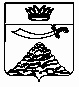 совет муниципального образования 
«Черноярский МУНИЦИПАЛЬНЫЙ район АСТРАХАНСКОЙ ОБЛАСТИ»РЕШЕНИЕот 08.02.2024  г . №2
             с. Черный ЯрОб утверждении ставки платы за найм жилых помещений, находящихся в оперативном управлении муниципальных бюджетных учреждений на территории муниципального образования «Черноярский муниципальный район Астраханской области» на 2024 г.Руководствуясь Приказом Минстроя РФ от 2 декабря 1996 г. № 17-152 «Об утверждении Методических указаний по расчету ставок платы за найм и отчислений на капитальный ремонт жилых помещений, включаемых в ставку платы за содержание и ремонт жилья (техническое обслуживание), муниципального и государственного жилищного фонда», Совет муниципального образования «Черноярский муниципальный район Астраханской области»РЕШИЛ: 1. Утвердить ставку платы за найм жилых помещений, находящихся в оперативном управлении муниципальных бюджетных учреждений на территории муниципального образования «Черноярский муниципальный район Астраханской области» в размере 10,50 рублей за 1 кв.м. площади жилого помещения в месяц  с 01.01.2024 г.2. Решение Совета муниципального образования «Черноярский муниципальный район Астраханской области» от 02.02.2023 №4 «Об утверждении ставки платы за найм жилых помещений, находящихся в оперативном управлении муниципальных бюджетных учреждений на территории МО «Черноярский муниципальный  район Астраханской области» на 2023 год» считать утратившим силу.3.  Обнародовать настоящее решение в соответствии с Положением «О порядке ознакомления граждан с нормативными правовыми актами в органах местного самоуправления в муниципальном образовании «Черноярский район». Председатель Совета муниципального образования «Черноярский муниципальный район Астраханской области»                                                  А.В. ЛевченкоГлава муниципального образования«Черноярский муниципальный район Астраханской  области »                                                           С. И. Никулин 